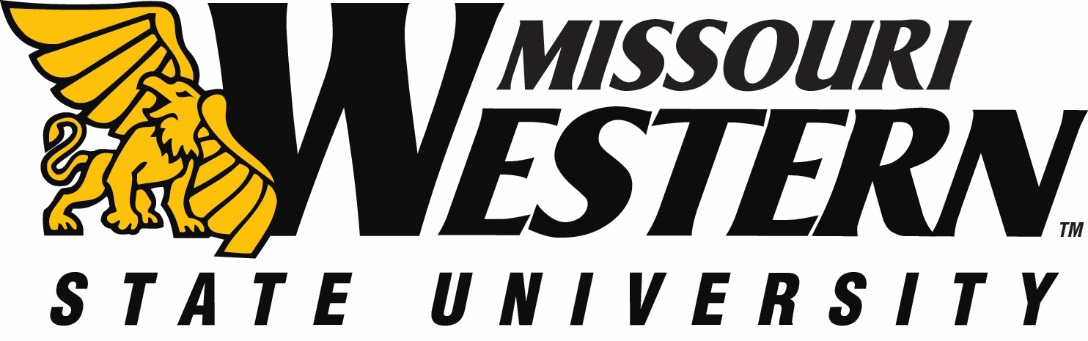  FB NO:  FB16-076					DATE:  		June 13, 2015       BUYER:  Kelly Sloan, Purchasing Manager		PHONE:  	(816) 271-4465ADDENDUM #1FUNDING DEPARTMENT:	PARKING LOT REPAIR FUND					EQUIPMENT/SERVICES REQUESTED:    	ASPHALT REPAIR LOT HPLEASE NOTE:  SEE BELOW FOR CLARIFICATIONS AND ADDITIONAL INFORMATION:  PLEASE SUBMIT THIS INITIALED ADDENDUM WITH YOUR BID RESPONSE.  IF YOU HAVE ALREADY SENT YOUR RESPONSE, PLEASE SEND AN EMAIL STATING YOU RECEIVED THE ADDENDUM.QUESTION SUBMITTED:Recycled or virgin asphaltANSWER:Recycled (RAP) will be fine.  THIS ADDENDUM IS HEREBY CONSIDERED TO BE A PART OF THE ORIGINAL BID SPECIFICATIONS AND NEEDS TO BE INITIALED AND RETURNED WITH YOUR BID IN ORDER TO BE CONSIDERED.